 Charter Schools Office 	September 2017 ISSUE  	 	             FROM THE TOP Dear Academy Board Members and Leaders, Welcome Back!   I hope you all had a fun filled summer that included quality time with loved ones. My family was busy with baseball games and completing renovations on our house but we were still able to check a few things off of our “bucket list.”  The start of a new school year lends one to reflect on years passed.  The 2017-18  school year marks my third year as Director of Lake Superior State University Charter Schools Office. It has been an interesting journey with much learned along the way. I feel good about the direction in which we are headed; providing more support services to our academies. We believe that our success as an authorizer is measured by the success of each of our academies.   Our new president at LSSU, Dr. Peter Mitchell, recently kicked off the year with convocation. In his address, he introduced  me to a new word,“autopoiesis.” Autopoiesis is “the characteristic of living systems and organizations to adapt to a constantly changing environment by continuously renewing themselves and regulating processes so that the integrity of their structure and purpose is maintained.”  It struck me that in the charter school world, we are constantly adapting and renewing ourselves to better meet the needs of the students we serve.  As an authorizer, we undergo “autopoiesis” adapting to better serve you, our academies, yet keeping the same mission in mind...to ensure that the students that attend our academies receive a quality education that leaves them college and/or career ready.  We look forward to the challenge of a fresh year and are here to help you have your best year yet.  Please do not hesitate to contact any of us at Lake Superior State University Charter Schools Office if we can be of service to you.  Call to ask a question, for clarification, or to just chat. 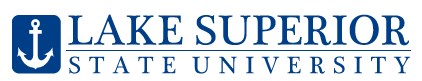 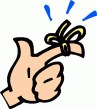 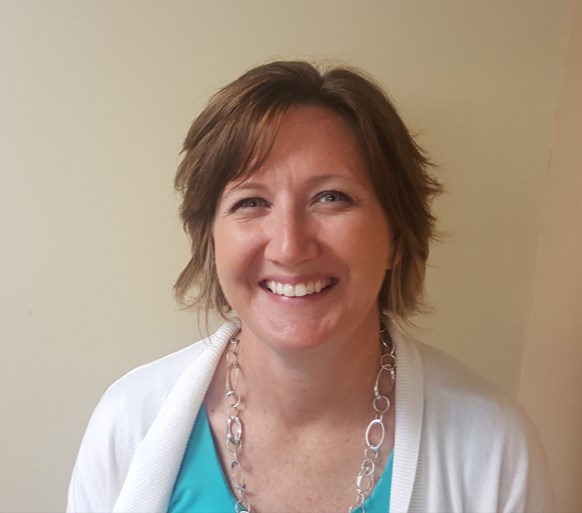 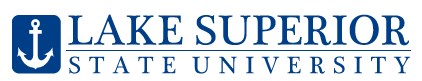 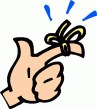 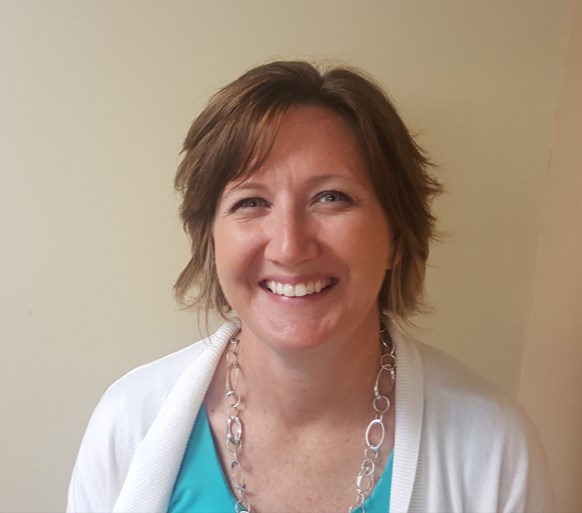 Looking forward to our conversation. Sincerely,  Chris Oshelski, Executive Director  -Meet Your School Support Specialist- We are very pleased to announce the addition of Brooke Maciag to our charter school team. Brooke will serve as our School Support Specialist.  The School Support Specialist will work with our academies to improve student growth and cohort student achievement.  Brooke comes to us from DeTour Arts and Technology Academy where she held roles as Principal and Superintendent. She earned her Bachelor of Science degree in Elementary Education and Master of Arts degree in Educational Administration and Supervision from Northern Michigan University. We know she will be an invaluable resource for our office and to the academies we authorize.                 Brooke  and her husband, Scott, have two boys, ages 8 and 11. The Maciag family own and operate a sawmill business in Goetzville, Michigan.  They are also active in raising livestock which their boys like to show at the local fair. Brooke enjoys spending time on the water, being out in all the seasons the Upper Peninsula has to offer, riding horse, coaching track, and racing snowmobiles. With many years in the classroom and a number of years in various administrative roles in both public and charter schools, Brooke is an asset to our charter school team.  She is eager to introduce herself to each of you. Look for an academy visit by Brooke in the fall.   Welcome Brooke!  Brooke Maciag bmaciag@lssu.edu *Phone # to come... IMPORTANT DATES 2017-2018 Testing Windows Fall: Sept. 5– Sept. 29, 2017 Winter: Jan. 15-Feb.9, 2018 Spring: Apr. 2-Jun. 1, 2018 NOTE: If you are in need of a testing   window modification, please send your requests to: Julie Hopper at jhopper@lssu.edu . Please make your request at least 2 weeks prior to the beginning of the designated testing window start date. Academies are required by contract to assess students three times per year during the given testing cycles. This allows us to track important growth data.  LSSU Charter Schools  650 W. Easterday Avenue Sault Ste. Marie, MI 49783 906-635-2121 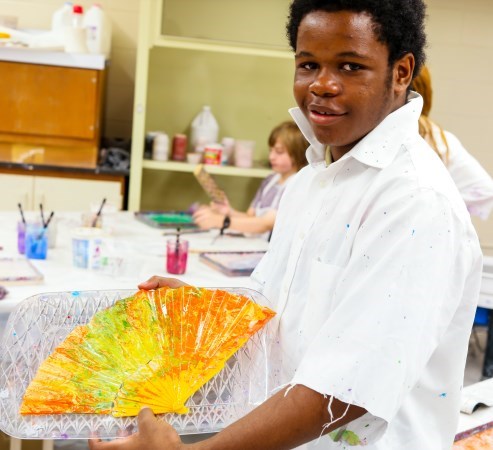 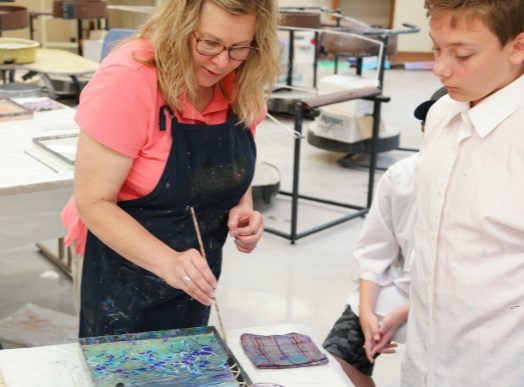 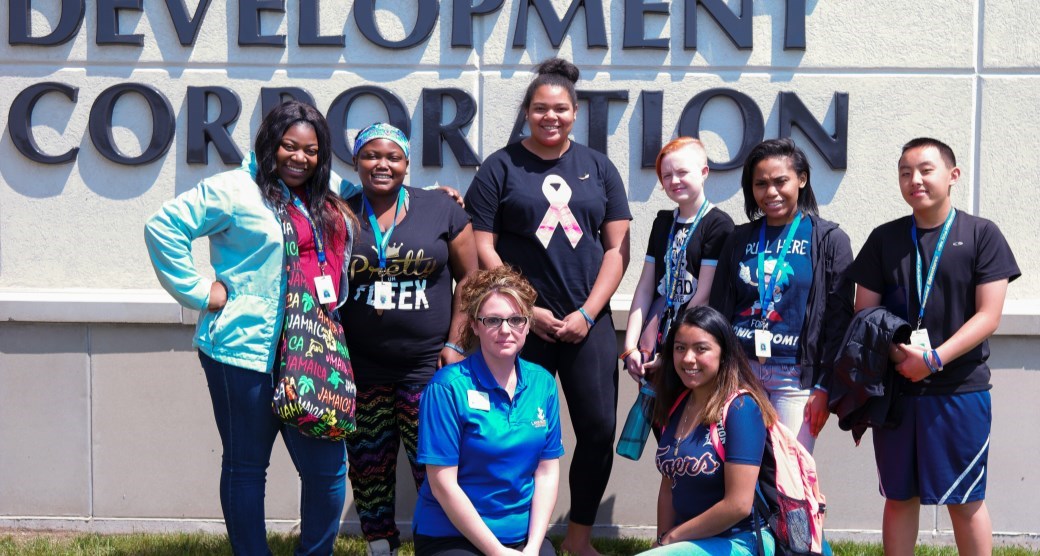 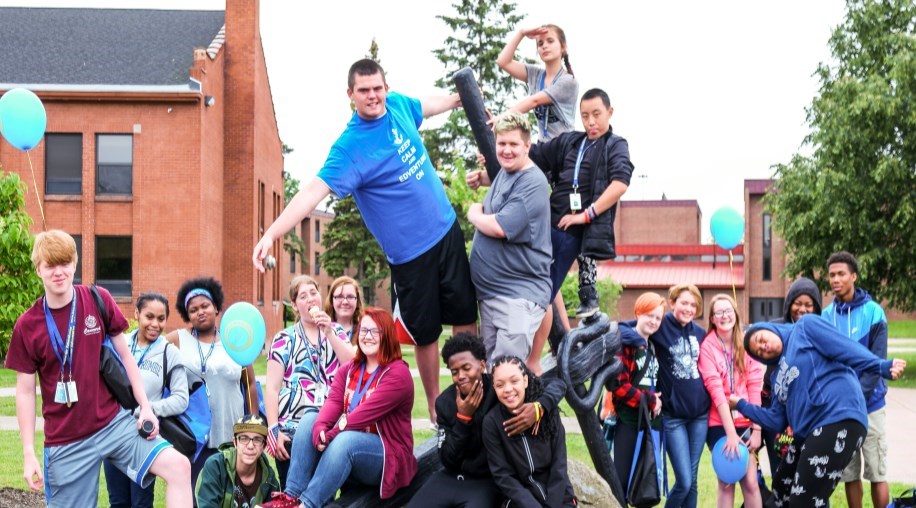 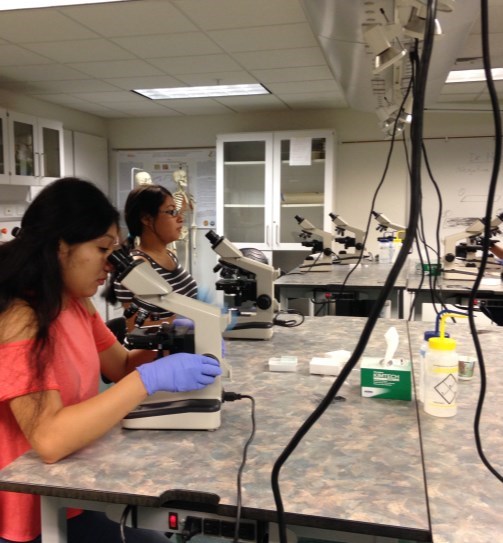 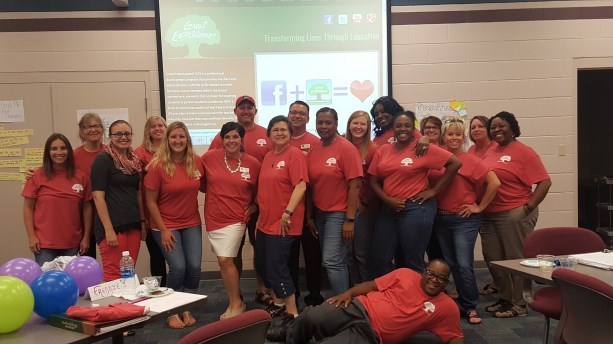 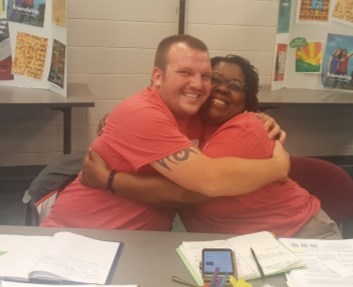 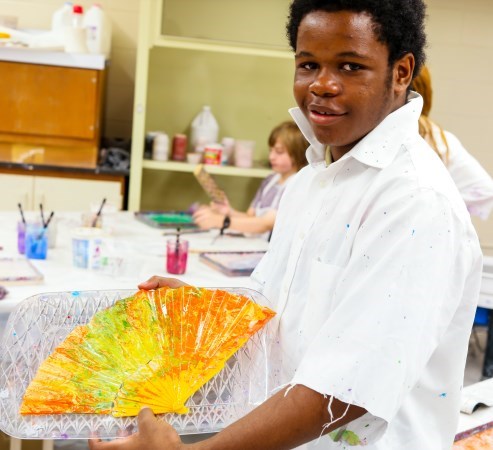 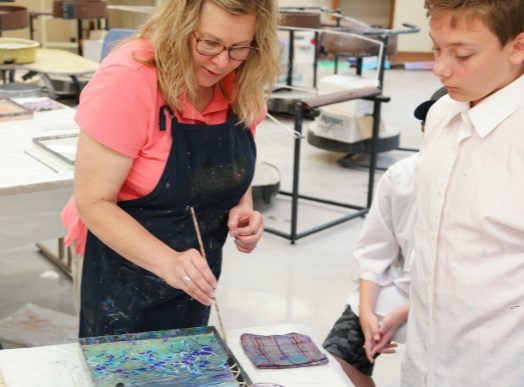 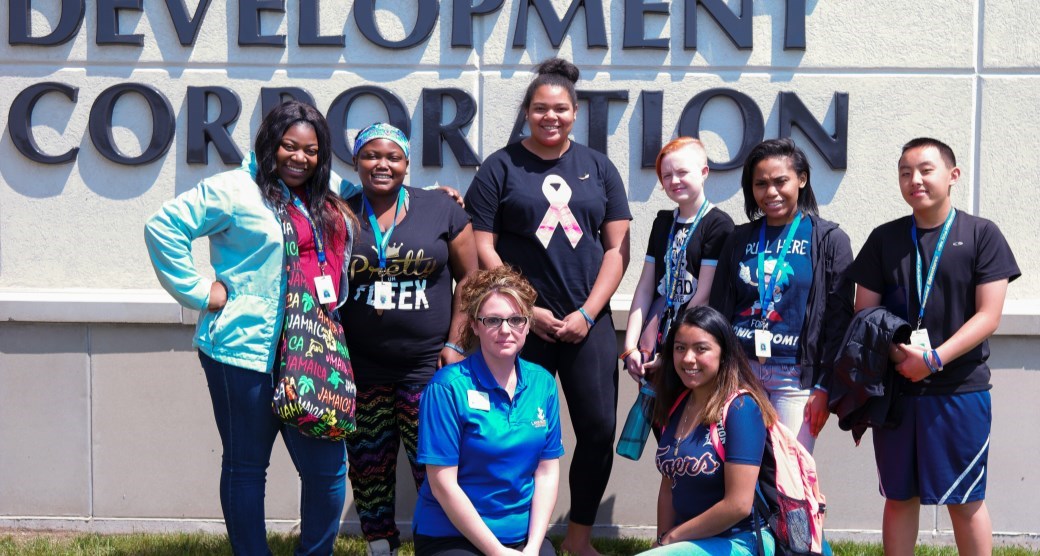 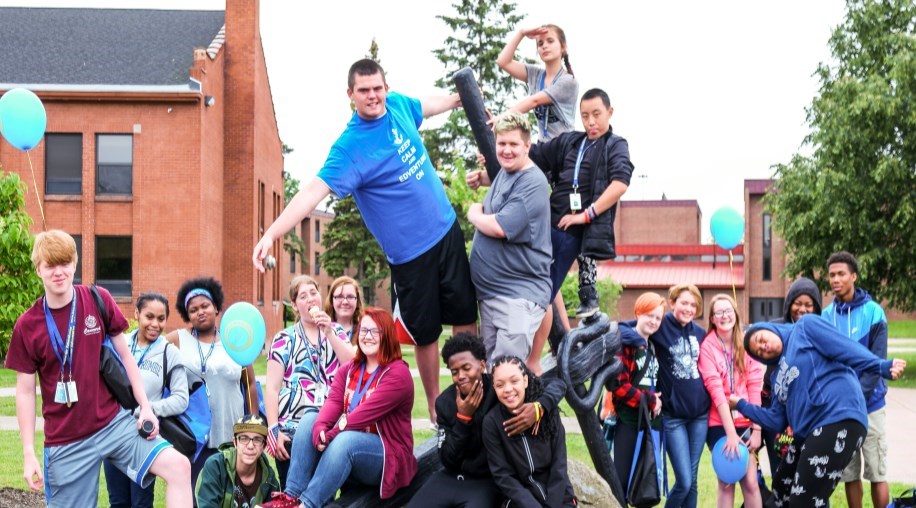 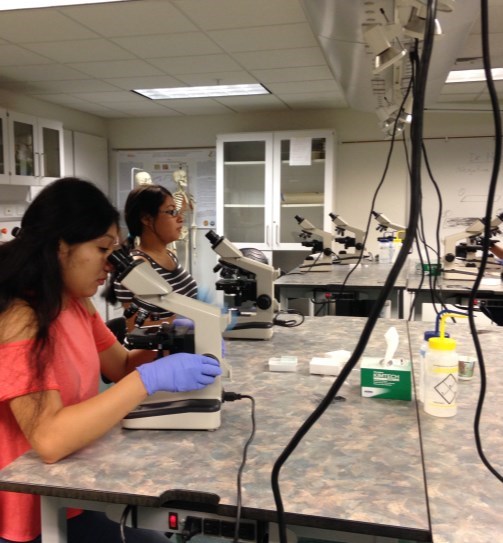 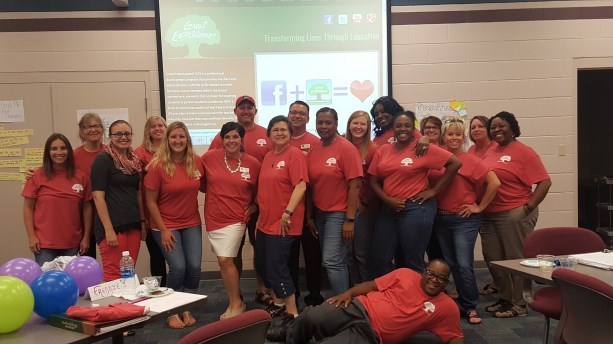 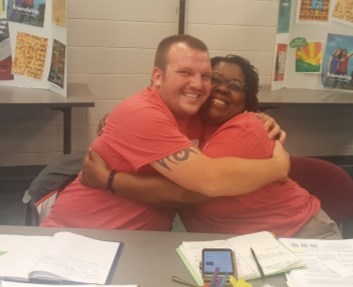 